H O T Ă R Â R E A  Nr. 19din  12 februarie 2015privind  aprobarea bugetului Spitalului Municipal Dej și a Listelor de investiții pe anul 2015Consiliul local al Municipiului Dej, întrunit în ședința ordinară din data de 12 februarie 2015,     Având în vedere proiectul de hotărâre, prezentat din iniţiativa primarului Municipiului Dej, întocmit în baza Raportului Nr. 2.555 din 6 februarie 2015, al Direcţiei Economice din cadrul Primăriei Municipiului Dej prin care se supune spre aprobare utilizarea excedentului Spitalului Municipal Dej, pe anul 2015, proiect avizat favorabil în şedinţa de lucru a comisiei economice din data de 12 februarie 2015;În conformitate cu prevederile ’art. 58’, lit. b) din Legea Nr. 273/2006 – lege privind finanțele publice locale, cu modificările și completările ulterioare;Ținând cont de prevederile ’art. 38’, alin. (2), lit. d) și ’art. 45’, alin. (2), lit. a) din Legea Nr. 215/2001 privind administrația publică locală, republicată, cu modificările și completările ulterioare,H O T Ă R Ă Ş T E: 	Art. 1.  Aprobă bugetul Spitalului Municipal Dej pe anul 2015 în sumă de 19.667,05 mii lei la partea de venituri și cheltuieli, conform Anexei.	Art. 2.  Aprobă Lista de investiții din fondul de dezvoltare în sumă de 127.570 mii lei, conform Anexei.	Art. 3. Aprobă Lista de investiții din venituri proprii medicale în sumă de 372.430 mii lei, conform Anexei.	Anexa privind bugetul Spitalului Municipal Dej pe anul 2015. Anexa privind Lista de investiții din fondul de dezvoltare, Anexa privind Lista de investiții din venituri proprii medicale fac parte integrantă din prezenta hotărâre.	Bugetul Spitalului Municipal pe anul 2015 va fi de 19.667,07 mii lei la partea de venituri și de 19.667,05 mii lei la partea de cheltuieli.	Art. 4. Cu ducerea la îndeplinire a prevederilor prezentei hotărâri se încredințează Spitalul Municipal Dej și Direcția Economică din cadrul Primăriei Municipiului Dej.Preşedinte de şedinţă,Mailat Ion SorinNr. consilieri în funcţie -  19						Nr. consilieri prezenţi   -  16 Nr. voturi pentru	   -  16	Nr. voturi împotrivă	   -   	Abţineri	               -  			        Contrasemnează							               Secretar,						                                                                      Covaciu Andron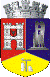 ROMÂNIAJUDEŢUL CLUJCONSILIUL LOCAL AL MUNICIPIULUI DEJStr. 1 Mai nr. 2, Tel.: 0264/211790*, Fax 0264/223260, E-mail: primaria@dej.ro